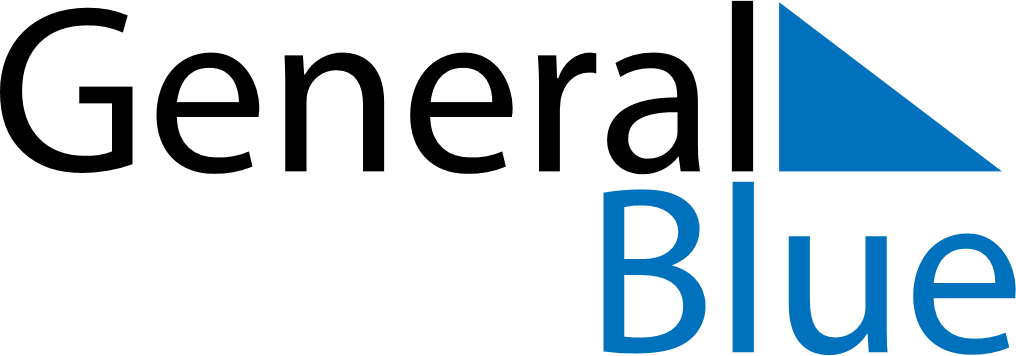 February 2026February 2026February 2026ArubaArubaSundayMondayTuesdayWednesdayThursdayFridaySaturday123456789101112131415161718192021Shrove Monday22232425262728